Муниципальное дошкольное образовательное бюджетное учреждение   «Сертоловский детский сад комбинированного вида № 1»      (МДОБУ «Сертоловский ДСКВ №1»)Конспект    НОД  по изобразительной деятельности – лепке  в компенсирующей группе  для  детей  с  ЗПР №13  6 -7 лет Воспитатель:  Новикова Е.Н.Группа:   подготовительная №13 Тема: «Друзья для ёжика»Цель: учить с помощью выбранного материала передавать образ ежа, закреплять умение детей катать шар из пластилина между ладонями и вытягивать пластилин двумя пальцами для придания работе характерного образа, дополнять деталями (носик, глазки).Задачи:Коррекционно образовательные: учить детей лепить ежика конструктивным способом, используя имеющиеся умения и навыки работы с пластилином - скатывание, вытягивание.Коррекционно развивающие: развивать творческую активность, воображение, эмоциональную отзывчивость – умение сочувствовать сказочному персонажу.Коррекционно воспитательные: воспитывать усидчивость, аккуратность при работе с пластилином.Интеграция образовательных областей: социально-коммуникативное развитие (развитие общения и взаимодействия ребенка с взрослыми и сверстниками),  речевое развитие (развивать у детей диалогическую речь), познавательное развитие (закрепить знания о геометрических фигурах (круг, овал).Материал: пластилин, доски для лепки, стеки, салфетки, сосновые иголки, спички, вермишель, иллюстрации с изображением ежика, игрушка ежикТехнические средства обучения: компьютер, монитор, экран для показа  слайдов.Этап и его задачаОрганизация детейОборудованиеДеятельность воспитателя   Деятельность детейПодготовительный этап (организационно-мотивационный)Задача: заинтересовать детей в предстоящей деятельностиНа экране слайд с иллюстрацией лесной поляны- Ребята, слышите, звучит какая-то волшебная музыка? Это звуки сказочного леса. А вы хотите попасть в этот лес? Для этого нужно отгадать загадку:Он живет в лесу под елкой,Носит колкие иголки.Если вдруг клубком свернется –Хищный зверь ни с чем вернется.В зубы, в лапы не возьмешьКак его прозвали?- Молодцы! Правильно отгадали загадку. Мы с вами оказались в лесу на сказочной полянке. А кто это там сидит под елочкой?- Правильно, это ежик.Дети стоят вокруг стола,  на котором собрана инсталляция сказочного леса. Звучит музыка «Сказочный лес».Дети открыты , проявляют интерес- Ёж- ЁжикЭтап формулирования цели деятельностиЗадача: создание проблемной ситуацииВоспитатель берет в руки игрушку ежа и говорит, что ежик под елочкой сидит один и отчего-то грустит. - Как вы думаете, ребята, почему грустит ежик? Ему, наверное, скучно. Давайте слепим ему друзей из пластилина.- Посмотрите, какой он замечательный. Дети проявляют заботу об окружающих.Обладают элементарными представлениями из области живой природыЭтап планирования изобразительной деятельностиЗадача: подготовить к работе, восприятию нового материала, напомнить детям ранее изученные темы, актуализировать их умения и навыки. Обсуждение с детьми алгоритма действий по проведению изобразительной деятельности.- Ребята, обратите внимание на части тела. Какие части тела есть у ежика?- Скажите, какой формы туловище? Голова? Ноги?- Какая часть тела самая большая?- А, скажите, каким способом нужно лепить голову? Лапки?- Голову нужно делать так: раскатать круговыми движениями ладоней кусочек бежевого пластилина, который  немного больше, чтобы получился шар, потом прямыми движениями раскатываем пластилин в форме конуса.- Туловище сделаем из черного или коричневого пластилина. Скатаем из него овал.- Лапки делаются, способом раскатывания маленького овала немного придавливая.Ребятки посмотрите на заготовленные детали. Чего нам не хватает?- Правильно! Нам не хватает носика и глазок.- Для носика и глаз – раскатать круговыми движениями ладоней кусочек пластилина, один кусочек на носик и два маленьких шарика на глазки.- Обратите внимание. Сначала к туловищу прикрепляется голова, затем ноги, к голове – носик, потом глазки. Каждую деталь нужно плотно примазывать при соединении.Составляют алгоритм действий- Туловище, голова, ножки.Ответы детей- ТуловищеОтветы детейОтветы детейПрактический этап деятельностиЗадача: Задача: закрепление новых знаний и умений- Перед тем, как вы начнете лепить ежиков, давайте разомнемся.Динамическая  танцевальная физминутка  «Ежик»:Маленький ежик,Четверо ножек.Ежик по лесу идет,Песенку поет:   Фуф- ти, тух-ти,фуф- ти тух.   Самый сильный я в лесу.   Самый сильный я в лесу,    на себе грибок несу ….- А теперь, пора за работу приниматься. Рассаживайтесь на свои места. Мы с вами начнем лепить наших ежиков.- Иголки ёжику можно сделать из разных материалов: из еловых иголок, из спичек  ,семечек  или из вермишели. Каждый сам может выбрать подходящий материал.- Ребята, а как еще ежик использует свои колючки! Давайте вспомним пальчиковую гимнастику про хитрого ежикаПальчиковая гимнастика «Хитрый ежик».Хитрый ежик-чудачок Сшил колючий пиджачок. Весь в иголках, без застежек,На иглу нацепит ежик Грушу, сливу – всякий плод, Что под деревом найдет, И с подарочком богатым Поспешит к своим ребятам.  Воспитатель: Придумайте, с каким подарком ваш ежик вернется к своим ежатам.Воспитатель обращает внимание на осанку детей.- Давайте еще раз повторим, из каких частей состоит еж? Что вы будете лепить в первую очередь? Что потом? И т.д.Воспитатель помогает детям в организации практической деятельности. По мере необходимости -  совместное выполнение с детьми практических действий.Дети выполняют движенияВключились в самостоятельную творческую деятельностьОтветы детей: (носит грибочки, плоды деревьев и др.) -Сжимаем и разжимаем кулачки  -Сцепляем руки в открытый замок     (открываем, закрываем)- По одному пальчику   оттопыриваем в стороны -  Двигаем всеми пальчикамиВспоминают алгоритм действийЗаключительный этапЗадача: подвести итоги деятельности, рефлексияЗвучит фонограмма танцевальной песенки   «Маленький ежик»…Вот какие замечательные ежики собрались на нашей полянке.Вопросы детям: Ребята, мы смогли помочь ежику? А что вы можете рассказать про своего ежика? -Где живет ёжик?  -Чем питается? -Что есть у ёжика на   голове?  -Для чего ёжику нужны иголки? Молодцы, ребята! Вы много смогли рассказать про ежей . Теперь и у нашего ежика появилось много друзей, и он больше не будет грустить. Спасибо вам, ребята!Работы детей воспитатель выставляет на макет «Сказочная полянка».- Ежик с друзьями остаются на «Сказочной полянке», а  мы с песней про Ежика возвращаемся домой и говорим  «До новых встреч»Маленький ежик,Четверо ножек.Ежик по лесу идет,Песенку поет:  Фуф- ти, тух-ти,фуф- ти, тух. У меня друзья в лесу    на себе грибок несу ….Не боимся мы лису . Делятся впечатлениями о проделанной работе, рассказывают о своей поделке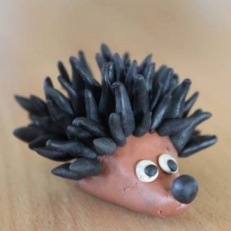 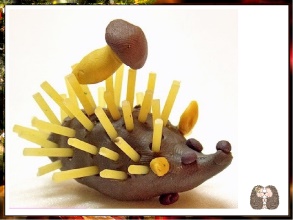 Дети обладают положительным отношением к окружающему миру.Динамическая  танцевальная пауза, ребята по очереди одевают шапочку ежика , поют и танцуют    Дети наводят порядок   после занятия.